STOWARZYSZENIE INŻYNIERÓW I TECHNIKÓW MECHANIKÓW POLSKICHZarząd Głównyul. Świętokrzyska 14, 00-050 Warszawa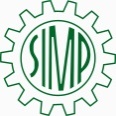 REGULAMINOGÓLNOPOLSKIEGO KONKURSU STOWARZYSZENIA INŻYNIERÓW I TECHNIKÓW MECHANIKÓWPOLSKICH O DYPLOM I NAGRODĘPREZESA SIMPna najlepszą pracę dyplomową o profilu mechanicznym wykonaną i obronioną 
w krajowej wyższej szkole technicznejWarszawa, marzec 2017 rokRok założenia 1926Regulamin konkursuWprowadzenieNiniejszy regulamin określa ogólne zasady Ogólnopolskiego Konkursu Stowarzyszenia Inżynierów i Techników Mechaników Polskich o dyplom i nagrodę Prezesa SIMP, jego przebieg oraz tryb rozstrzygnięcia.Cel KonkursuCelem konkursu jest:Stworzenie zachęty moralnej i materialnej do podejmowania ambitnych prac dyplomowych o profilu mechanicznym, na wszystkich typach polskich uczelni technicznych.Zainteresowanie tematyką przydatną dla szeroko rozumianej gospodarki narodowej wśród dyplomantów - autorów, charakteryzujących się innowacyjnością, nowoczesnym warsztatem inżynierskiej pracy, w tym głównie w zakresie najnowszych osiągnięć nauki i techniki oraz atrakcyjną formą edytorską.Propagowanie wśród młodzieży akademickiej działalności Stowarzyszenia Inżynierów i Techników Mechaników Polskich.Promowanie szczególnie uzdolnionych absolwentów uczelni technicznych.Upowszechnienie wśród promotorów preferowania innowacyjnych, ambitnych prac dyplomowych, w tym mogących być użytecznymi dla gospodarki narodowej.Adresaci KonkursuKonkurs adresowany jest do:dyplomantów studiów I stopnia (inżynierskich) i II stopnia (magisterskich) wydziałów mechanicznych oraz innych wydziałów prowadzących studia o profilu mechanicznym na politechnikach i w innych publicznych wyższych szkołach technicznych, w których wykonywane są prace dyplomowe z dyscyplin Budowa i Eksploatacja Maszyn oraz Mechanika, a także dyscyplin pokrewnych,promotorów prac dyplomowych.Szczeble kwalifikacjiKonkurs jest dwuetapowy:Etap I – organizowany przez Oddziały SIMP. Etap II (finałowy) – organizowany przez Zarząd Główny SIMP.Komisje KonkursoweDla Etapu I	Powołana przez Zarząd Oddziału SIMP, a następnie zatwierdzona przez Prezydium Zarządu Głównego SIMP Oddziałowa Komisja Konkursowa (OKK) powinna składać się co najmniej z trzech osób. W skład OKK wchodzą przedstawiciele uczelni (np.: Koła SIMP na uczelni), Zarządu Oddziału SIMP oraz Sekcji/Towarzystw N-T SIMP. Spośród jej członków, wybiera się przewodniczącego i sekretarza Komisji.Dla Etapu IIPowołana przez Prezydium Zarządu Głównego SIMP Główna Komisja Konkursowa (GKK) składa się z co najmniej 9-ciu osób. W skład GKK wchodzą przedstawiciele: uczelni i instytutów badawczych desygnowani przez oddziały z całego kraju oraz przedstawiciel  Zarządu Głównego Stowarzyszenia. Spośród członków GKK wybiera się przewodniczącego i sekretarza.	W przypadku ufundowania nagrody specjalnej, fundatorowi lub jego przedstawicielowi przysługuje prawo udziału w pracach Komisji w zakresie kwalifikacji prac z tej dziedziny, której dotyczy fundowana nagroda.Głosowania w obu komisjach są tajne, bez głosów wstrzymujących się.Zarówno OKK, jak i GKK biorące udział w procesie oceny złożonych prac powoływane są na okres kadencji tożsamy z kadencją organu powołującego.Uczestnicy KonkursuUczestnikami Konkursu mogą być dyplomanci uczelni wymienionych w pkt. 3 niniejszego regulaminu, których prace spełniają następujące warunki:Kryteria oceny prac zgłoszonychPowołana przez Prezydium ZG SIMP Główna Komisja Konkursowa, opracowuje szczegółowe kryteria oceny prac dyplomowych (załącznik 1), które będą podstawą do oceny zgłaszanych na konkurs prac, zarówno do I jak i II Etapu.Zgłaszanie pracPrawo zgłaszania prac do Konkursu mają: promotor lub recenzent pracy za zgodą autora.Prace konkursowe (dyplomowe) należy składać do właściwych terytorialnie (dla uczelni) Oddziałów SIMP, w których zostały powołane OKK I Etapu.Terminy składania prac na Konkurs dla poszczególnych jego etapów - są następujące:I Etap - na szczeblu oddziałów SIMP - do dnia 15 października, II Etap - na szczeblu Zarządu Głównego SIMP (finałowym) - do 15 listopada.Informacje o miejscu i terminach składania prac podane są w ogłoszeniu plakatowym dotyczącym kolejnej edycji Konkursu.Przy zgłaszaniu prac na Konkurs należy dostarczyć:wypełniony wniosek - zgłoszenie,egzemplarz pracy dyplomowej (kopię + ewentualnie CD),dwie opinie o pracy: promotora oraz recenzenta-opiniodawcy,kopię dyplomu lub zaświadczenie o obronieniu pracy dyplomowej.Liczba zgłaszanych prac:dla Etapu I: nie ma ograniczenia, więc uczelnie/wydziały mogą składać dowolną liczbę prac, a rolą OKK jest wybór prac najlepiej spełniających merytorycznie kryteria konkursu;dla Etapu II: po 4 prace z oddziałów obejmujących co najmniej 2 uczelnie: warszawskiego (PW i WAT), krakowskiego (PK i AGH), śląskiego (PŚ – wydziały w Gliwicach i Katowicach), dolnośląskiego (bardzo duża PWr) oraz po 2 prace z oddziałów obejmujących 1 uczelnię.Zgłaszane prace powinny być dostarczone w zamkniętych kopertach zaadresowanych na Oddział SIMP, z dopiskiem: „… EDYCJA KONKURSU - Rok akad. 20../20..".Zaopiniowane i zakwalifikowane do II Etapu Konkursu prace zostają przesłane do Biura Zarządu Głównego SIMP listem poleconym lub przekazane osobiście przez przedstawiciela OKK.Wszystkie prace (nagrodzone i nie nagrodzone) po ogłoszeniu wyników Konkursu – zostaną odesłane nadawcom.Rozstrzygnięcie Konkursu oraz wręczenie dyplomów i nagródRozstrzygnięcie finałowe Konkursu nastąpi w terminie do 15 grudnia.9.2. Laureaci Konkursu otrzymają puchary, nagrody i dyplomy, a o terminie i miejscu ich wręczenia zostaną powiadomieni w korespondencji bezpośredniej. W zależności od wyników ustaleń z Ministerstwem Nauki i Szkolnictwa Wyższego oraz Sponsorami Konkursu, uroczyste wręczenie pucharów, nagród i dyplomów będzie miało miejsce w Ministerstwie lub podczas uroczystego posiedzenia Zarządu Głównego SIMP lub Rady Stowarzyszenia.Jako miejsce uroczystego wręczenia pucharów, nagród i dyplomów mogą być brane pod uwagę inne stosowne miejsca, w tym np. uroczyste inauguracje roku akademickiego w macierzystej uczelni laureatów głównych nagród.Ustalenia końcoweLiczba nagrodzonych i wyróżnionych prac, wysokość nagród oraz tryb ich przyznawania, zależeć będzie od poziomu i liczby zgłoszonych prac do Konkursu i będzie ustalona przez Zarząd Główny SIMP - na wniosek GKK.Konkurs jest prowadzony pod Patronatem Ministerstwa Nauki i Szkolnictwa Wyższego, które ponadto funduje puchary dla laureatów trzech najlepszych prac. Zarząd Główny SIMP zabiega o pozyskanie Fundatorów (sponsorów) nagród w tym tzw. nagród specjalnych. Nagrody i wyróżnienia  laureatom Konkursu wręcza Prezes lub Wiceprezes SIMP w terminie i miejscu ustalonym przez Prezesa SIMP w porozumieniu z GKK.Dla popularyzacji Konkursu oraz informacji o jego wynikach, wykorzystywane będą: czasopisma SIMP, internet i strony www. Zarządu Głównego SIMP oraz innych jednostek organizacyjnych SIMP.Zarząd Główny SIMP zapewni możliwość opublikowania artykułów (lub streszczeń), opracowanych w oparciu o treść zwycięskich prac dyplomowych, jeżeli laureaci Konkursu przygotują i nadeślą takie materiały.Regulamin Konkursu został zatwierdzony przez Zarząd Główny SIMP na posiedzeniu w dniu 12 września 2009 r. w Warszawie (ze zmianami wprowadzonymi przez Prezydium ZG SIMP w dniu 30 marca 2017 r.).Załącznik  1 do regulaminuGłówna Komisja Ogólnopolskiego Konkursu o Nagrodę i Dyplom Prezesa SIMPna najlepszą pracę dyplomową o profilu mechanicznymobronioną w państwowej wyższej uczelni technicznejII etap …….. edycji KonkursuKryteria oceny prac dyplomowychWymagania formalneOcena merytorycznaWarszawa, …………….. rokuEtap I:praca dyplomowa została złożona w terminie,praca dyplomowa została obroniona,praca dyplomowa została oceniona na stopień bardzo dobry. Etap II:praca dyplomowa została złożona w terminie,praca dyplomowa została obroniona, praca dyplomowa została oceniona na stopień bardzo dobry,jest decyzja Oddziałowej Komisji Konkursowej o zakwalifikowaniu pracy do II Etapu konkursu (do finału).1Wypełniony wniosek – zgłoszenie2Egzemplarz pracy dyplomowej (wersja papierowa + CD)3Dwie opinie pracy: promotora i recenzenta4Kopia dyplomu lub zaświadczenie o obronieniu pracy dyplomowejALogiczność układu pracy(dobór treści, proporcje części literaturowej i własnej)Przejrzystość treści pracy (opis, rysunki, wizualizacja, symulacja itp.)od 0 do 10 punktówBStosowana technika rozwiązania(metody badawcze, rozwiązania oryginalne, programy komputerowe, projekt, obliczenia, itp.)od 0 do 10 punktówCPoziom pracy(naukowość, nowoczesność, technologiczność, ekonomika rozwiązania itp.)od 0 do 15 punktówDWykorzystanie rezultatów(badania projektowe, współpraca z przemysłem, pomoce dydaktyczne, stanowiska pomiarowe, konkursy techniczne, publikacje naukowe itp.) od 0 do 15 punktów